BILTEN ŽUPANIJSKOG NATJECANJA U FUTSALU ZA DJEČAKE 7.I 8.RAZREDA ( KOTORIBA,06.12.2017.)DOMAĆIN NATJECANJA: OŠ JOŽE HORVATA KOTORIBAVODITELJ NATJECANJA: DANIJELA KROBOT,prof.SUDAC: NINO ŠkrobarZAPISNIK: DAVID UJLAKI,FRAN ČMRLEC,TEO MARKAN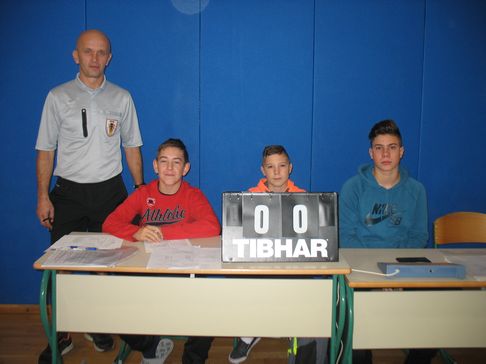 ŠKOLE SUDIONICI: OŠ DONJA DUBRAVA, OŠ SVETA MARIJA,OŠ JOŽE HORVATA KOTORIBA,OŠ GORIČANVODITELJI EKIPA: ANICA BENJAK,prof;KREŠIMIR ŠENJI,prof;ROBERT KATANEC;DARKO VARGA,mag.cin.SKUPINA A:                                                                  SKUPINA B:1.OŠ JOŽE HORVATA KOTORIBA                              1.OŠ SVETA MARIJA2.OŠ DONJA DUBRAVA                                               2.OŠ GORIČANRASPORED ODIGRAVANJA UTAKMICA I REZULTATI:1. A1:A2               OŠ J.H.KOTORIBA:OŠ DONJA DUBRAVA                    2:52.B1:B2                OŠ SVETA MARIJA : OŠ GORIČAN                               4:63.Poraženi:            OŠ J.H.KOTORIBA : OŠ SVETA MARIJA                      6:24.Pobjednici:         OŠ DONJA DUBRAVA : OŠ GORIČAN                          3:0KONAČNI POREDAK :1.OŠ DONJA DUBRAVA2.OŠ GORIČAN3.OŠ JOŽE HORVATA KOTORIBA4.OŠ SVETA MARIJASASTAV POBJEDNIČKE MOMČADI:OŠ DONJA DUBRAVA:Vidović I;Habijan E;Štefić N;Miser I;Lukša M;Mrnjavec M;Orehovec F;Matotek M;Miser S;Mirić N.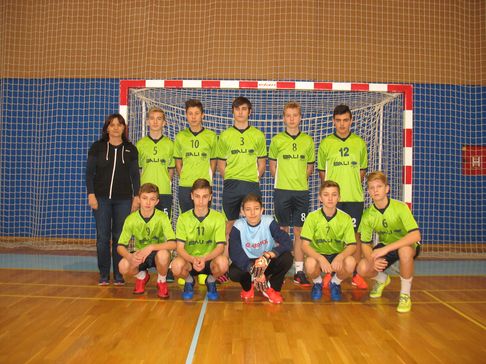 SASTAV OŠ GORIČAN: Arambašić D;Mati J;Mesarić N;Jakšić J;Marton L;Vugrinec R;Gudlin A;Tisaj L;Dominić P;Čonkaš L.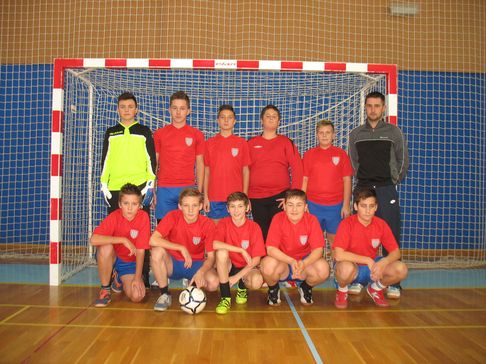 SASTAV OŠ JOŽE HORVATA KOTORIBA:Somi I;Horvat P;Fundak M;Volar L;Štefić P;Posavec M;Dornik P;Hodak Gabrijel;Fabić D;Volar D.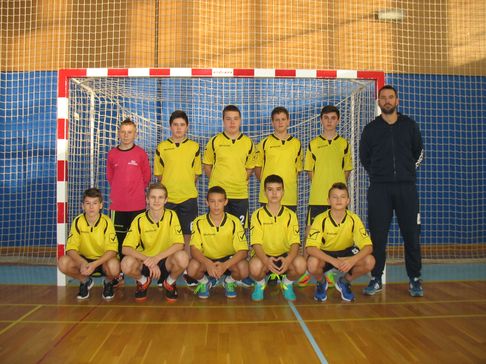 SASTAV OŠ SVETA MARIJA: Kanižaj D;Pigac B;Mandlin L;Poljak L;Lipić N;Stanko M;Vlah K;Tilošanec B;Bartolić F;Ivaci F.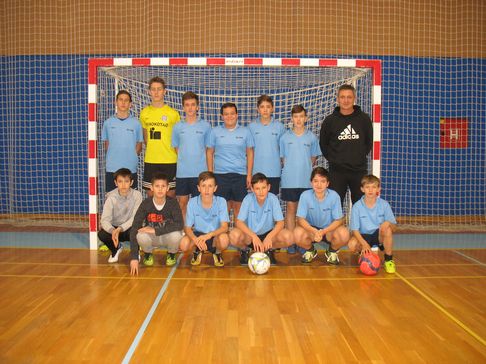 